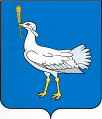 РОССИЙСКАЯ ФЕДЕРАЦИЯМУНИЦИПАЛЬНЫЙ  РАЙОН    БОЛЬШЕГЛУШИЦКИЙ  САМАРСКОЙ  ОБЛАСТИ       АДМИНИСТРАЦИЯ  СЕЛЬСКОГО  ПОСЕЛЕНИЯ    БОЛЬШАЯ ДЕРГУНОВКА______________________________ПОСТАНОВЛЕНИЕот 10 декабря 2018 г. № 125О подготовке документации по планировке территорииРассмотрев обращение ООО «Средневолжская землеустроительная компания» о принятии решения по подготовке документации по планировке территории для строительства объекта ООО «РИТЭК»: «Обустройство скважины № 90 Южно-Жильцовского месторождения», руководствуясь Градостроительным кодексом Российской Федерации от 29.12.2004 г. №190 –ФЗ, Федеральным законом от 06.10.2003г. № 131-ФЗ «Об общих принципах организации местного самоуправления в Российской Федерации»ПОСТАНОВЛЯЮ:1.  Разрешить ООО «Средневолжская землеустроительная компания» подготовку документацию по планировке территории длястроительства объекта ООО «РИТЭК»: «Обустройство скважины № 90 Южно-Жильцовского месторождения» в границах сельского поселения Большая Дергуновка Большеглушицкого района Самарской области.         2. Опубликовать настоящее Постановление в  газете «Большедергуновские Вести».         3. Контроль за выполнением настоящего постановления оставляю за собой.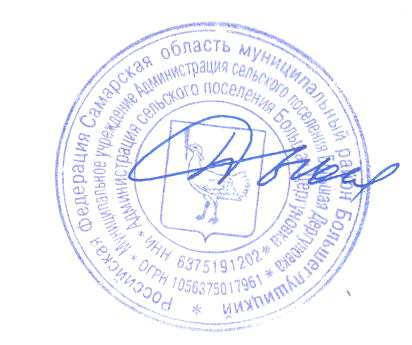 Глава сельского поселения Большая Дергуновкамуниципального района БольшеглушицкийСамарской области                                                                           В.И. Дыхно